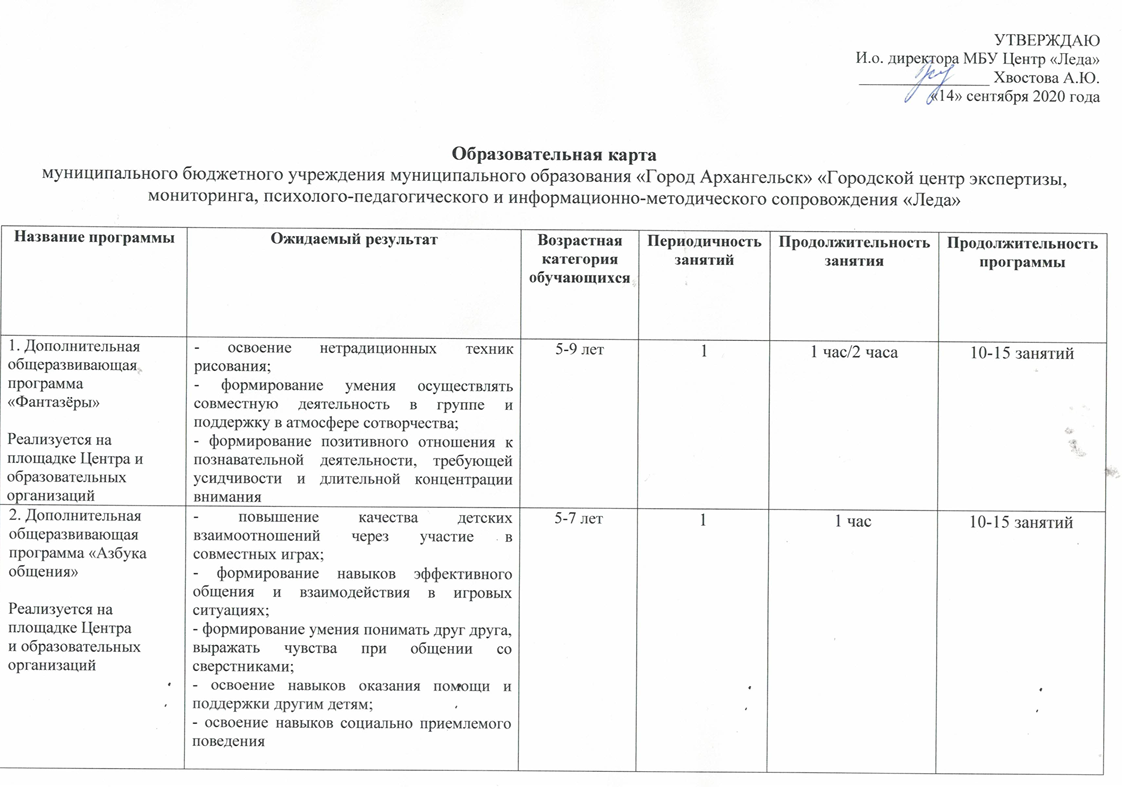 3. Дополнительная общеразвивающая программа «Звездная мастерская»Реализуется на площадке Центра - расширение кругозора и представлений о мире, космическом пространстве и планете Земля;- освоение навыка пользования календарем и часами6-9 лет11 час/2 часа10-15 занятий4. Дополнительная общеразвивающая программа «ЛадьЯ»Реализуется на площадке  образовательных организаций- формирование у подростков представлений об этических общечеловеческих ценностях;- формирование у подростков принятия себя как уникальной личности;- освоение подростками навыков толерантного отношения к другим людям13-17 лет11 час22 занятия5. Дополнительная общеразвивающая программа «Профилактика гендерного насилия»Реализуется на площадке образовательных организаций- формирование у подростков навыков ненасильственного поведения;- повышение уровня знаний о взаимоотношениях в подростковой среде;- формирование у подростков навыков бесконфликтного поведения в сложных жизненных ситуациях14-18 лет11 час5 занятий6. Дополнительная общеразвивающая программа «Твой выбор»Реализуется на площадке Центра - повышение уровня знаний подростков о новых профессиях на рынке труда;- формирование умения подростков анализировать свои способности и склонности;- освоение подростками умения планировать свой профессиональный путь;- формирование у подростков осознанного подхода к профессиональному выбору14-18 лет12 часа10-15 занятий7. Дополнительная общеразвивающая программа «Подростковый клуб»Реализуется на площадке Центра - повышение уверенности в поведении и взаимодействии;- овладение основными навыками использования средств  коммуникации;- повышение уровня навыков саморегуляции;- конструктивное решение конфликтных ситуаций11-18 лет12 часа10-15 занятий8. Дополнительная общеразвивающая программа «Секреты успешной учебы»Реализуется на площадке Центра - повышение уровня школьной успеваемости и познавательной активности;- развитие познавательных процессов (память, внимание, мышление)7-13 лет11 час10-15 занятий9. Дополнительная общеразвивающая программа «Дружный класс»Реализуется на площадке образовательных организаций- развитие эмпатии и умения понимать друг друга;- развитие рефлексии и умения понять себя;- освоение эффективных способов взаимодействия;- формирование уверенности в межличностных отношениях7-11 лет11 час5-10 занятий10. Дополнительная общеразвивающая программа «К экзаменам готов!»Реализуется на площадке Центра - формирование психологической готовности к сдаче экзаменов14-18 лет12 часа5 занятий11. Дополнительная общеразвивающая программа «Школа безопасности»Реализуется на площадке Центра и образовательных организаций- у первоклассников повысится уровень практико применимых форм поведения;- у учащихся первого года обучения повысится информированность о возможностях обращения за помощью в привычных, но порой опасных для детей ситуациях (дорога домой из школы, на детской площадке, в сети Интернет, в подъезде и лифте дома и т.д.);6-8 лет11 час6 занятий